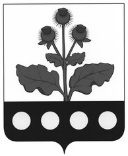 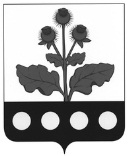 ПРОЕКТСОВЕТ НАРОДНЫХ ДЕПУТАТОВ ИСТОБИНСКОГО СЕЛЬСКОГО ПОСЕЛЕНИЯ РЕПЬЕВСКОГО МУНИЦИПАЛЬНОГО РАЙОНА ВОРОНЕЖСКОЙ ОБЛАСТИРЕШЕНИЕ«    »                 2020 г. №____с. Истобное В соответствии с Федеральным законом от 06.10.2003 № 131-ФЗ «Об общих принципах организации местного самоуправления в Российской Федерации», Уставом Истобинского сельского поселения, рассмотрев протест прокурора от 10.08.2020 №2-1-2020, Совет народных депутатов Истобинского сельского поселения Репьевского муниципального района Воронежской области решил:1. В решение Совета народных депутатов Истобинского сельского поселения Репьевского муниципального района от 29.05.2012 №79 «Об утверждении Правил благоустройства Истобинского сельского поселения» (далее - Решение), внести следующие изменения:1.1. Подпункт 4.4. пункта 4 раздела 3 главы II правил благоустройства Истобинского сельского поселения (далее - Правила), утвержденных Решением, изложить в следующей редакции:«4.4. Площадки для установки контейнеров для сбора ТБО должны иметь подъездной путь, водонепроницаемое покрытие с уклоном для отведения талых и дождевых сточных вод, а также ограждение, обеспечивающее предупреждение распространения отходов за пределы контейнерной площадки.»;1.2. Подпункт 4.5. пункта 4 раздела 3 главы II Правил, утвержденных Решениям, изложить в следующей редакции:«4.5. Расстояние от контейнерных площадок до жилых зданий, границы индивидуальных земельных участков под индивидуальную жилую застройку, территорий детских и спортивных площадок, дошкольных образовательных организаций, общеобразовательных организаций и мест массового отдыха населения должно быть не менее 20 м, но не более 100 м; до территорий медицинских организаций - не менее 25 м.»;1.3. Подпункт 4.7. пункта 4 раздела 3 главы II Правил, утвержденных Решениям, изложить в следующей редакции:«4.7. Складирование крупногабаритных отходов осуществляется потребителями следующими способами:а) в бункеры, расположенные на контейнерных площадках;б) на специальных площадках для складирования крупногабаритных отходов.».2. Настоящее решение вступает в силу после официального обнародования. О внесении изменений в решение Совета народных депутатов Истобинского сельского поселения от 29.05.2012 г. № 79 «Об утверждении правил по благоустройству Истобинского сельского поселения»Глава сельского поселенияВ.И. Аристова